Про внесення змін до наказів Міністерства охорони здоров’я України від 17 січня 2002 року № 12 та від 28 листопада 1997 року № 339Відповідно до пункту 9 Порядку проведення обов’язкових попередніх та періодичних психіатричних оглядів, затвердженого постановою Кабінету Міністрів України від 27 вересня 2000 року № 1465 (із змінами), пункту 2 постанови Кабінету Міністрів України від 06 листопада 1997 року № 1238 «Про обов'язковий профілактичний наркологічний огляд і порядок його проведення» (із змінами), абзацу сімдесят другого підпункту 8 пункту 4 Положення про Міністерство охорони здоров'я України, затвердженого постановою Кабінету Міністрів України від 25 березня 2015 року № 267 (із змінами), НАКАЗУЮ:1. Внести зміни до пункту 3 наказу Міністерства охорони здоров’я України від 17 січня 2002 року № 12 «Про затвердження Інструкції про проведення обов'язкових попередніх та періодичних психіатричних оглядів», зареєстрованого в Міністерстві юстиції України 01 лютого 2002 року за № 94/6382 (із змінами), виклавши його в новій редакції:«3. Міністру охорони здоров’я Автономної Республіки Крим, керівникам структурних підрозділів з питань охорони здоров'я обласних, Київської та Севастопольської міських державних адміністрацій забезпечити контроль за діяльністю закладів охорони здоров'я, в яких проводяться обов'язкові попередні та періодичні психіатричні огляди, стосовно виконання вимог постанови Кабінету Міністрів України від 27 вересня 2000 року № 1465 «Про затвердження Порядку проведення обов'язкових попередніх та періодичних психіатричних оглядів і переліку медичних психіатричних протипоказань щодо виконання окремих видів діяльності (робіт, професій, служби), що можуть становити безпосередню небезпеку для особи, яка провадить цю діяльність, або оточуючих» та цього наказу.».2. Внести до Інструкції про проведення обов'язкових попередніх та періодичних психіатричних оглядів, затвердженої наказом Міністерства охорони здоров’я України від 17 січня 2002 року № 12, зареєстрованої в Міністерстві юстиції України 01 лютого 2002 року за № 94/6382 (із змінами), такі зміни:1) у пункті 2 слова «державних та комунальних» виключити;2) пункт 3 виключити.У зв’язку з цим пункти 4-18 вважати відповідно пунктами 3-17;3) у пункті 3 слова «у тому числі опанування нових методик їх проведення за програмами, розробленими Українським НДІ соціальної і судової психіатрії та наркології» виключити;4) у пункті 4 слова «та володіти новими методиками їх проведення. Лікарі-психіатри, що не пройшли відповідну підготовку, не допускаються до проведення оглядів» виключити.3. Внести до наказу Міністерства охорони здоров’я України від 28 листопада 1997 року № 339 «Про вдосконалення системи профілактичних протиалкогольних та протинаркотичних заходів та обов’язкових профілактичних наркологічних оглядів», зареєстрованого в Міністерстві юстиції України 11 грудня 1997 року за № 586/2390 (із змінами), такі зміни:1) підпункт 1.2 пункту 1 виключити.У зв’язку з цим підпункти 1.3-1.8 вважати відповідно підпунктами 1.2-1.7;2) пункт 2 викласти в такій редакції:«2. Міністру охорони здоров’я Автономної Республіки Крим, керівникам структурних підрозділів з питань охорони здоров'я обласних, Київської та Севастопольської міських державних адміністрацій забезпечити контроль за діяльністю закладів охорони здоров'я, в яких проводяться обов’язкові профілактичні наркологічні огляди, та роботу комісій з контролю за якістю проведення медичних оглядів водіїв транспортних засобів та експертиз стану сп'яніння згідно з Положенням про комісію з контролю за якістю проведення медичних оглядів водіїв транспортних засобів та експертиз стану сп'яніння, що додається.».4. У пункті 2 Інструкції про профілактичний наркологічний огляд та його обов'язкові обсяги, затвердженої наказом Міністерства охорони здоров’я України від 28 листопада 1997 року № 339, зареєстрованої в Міністерстві юстиції України 11 грудня 1997 року за № 586/2390 (із змінами), слова «Перелік наркологічних закладів державної форми власності, які проводять профілактичні наркологічні огляди, визначається наказами Міністерства охорони здоров'я України. Перелік наркологічних закладів комунальної форми власності, які проводять профілактичні наркологічні огляди, визначається наказами Міністерства охорони здоров'я Автономної Республіки Крим, управлінь охорони здоров'я місцевих державних адміністрацій. Профілактичні наркологічні огляди громадян, проведені в інших медичних закладах, уважаються недійсними» виключити.5. Медичному департаменту забезпечити подання цього наказу у встановленому законодавством порядку на державну реєстрацію до Міністерства юстиції України.6. Контроль за виконанням цього наказу покласти на заступника Міністра Лінчевського О.В.7. Цей наказ набирає чинності з дня його офіційного опублікування.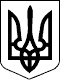 МІНІСТЕРСТВО ОХОРОНИ ЗДОРОВ’Я УКРАЇНИМІНІСТЕРСТВО ОХОРОНИ ЗДОРОВ’Я УКРАЇНИНАКАЗНАКАЗ23.10.2017  № 130323.10.2017  № 1303Зареєстровано в Міністерстві 
юстиції України 
26 лютого 2018 р. 
за № 233/31685В.о. МіністраУ. СупрунУ. СупрунПОГОДЖЕНО:Голова Державної 
регуляторної служби УкраїниПОГОДЖЕНО:Голова Державної 
регуляторної служби України
К.М. Ляпіна